Приложение                                                                                                 к постановлению администрацииНаходкинского городского округаСХЕМА № 129размещения нестационарного торгового объекта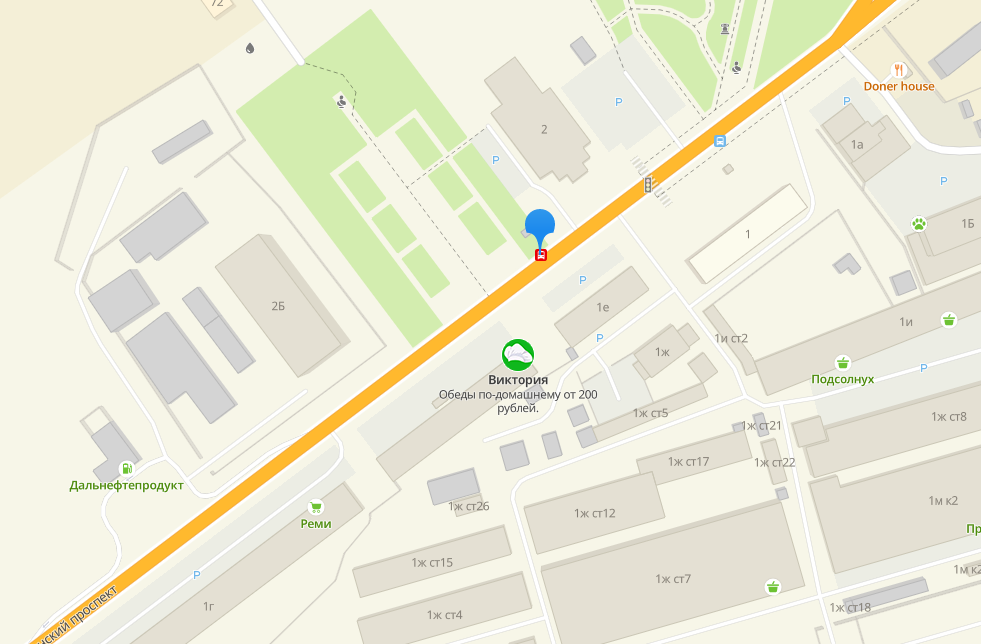 Вид нестационарного торгового объектаСпециализацияМестоположение объектаПлощадь объекта/площадь земельного участка, кв.мКоординаты земельного участка, МСККиоск (в остановочном комплексе)цветыМестоположение: Площадь Партизан, четная10.0X1 328974.38	Y1 2234461.67X2 328976.77	Y2 2234464.92X3 328975.23	Y3 2234466.05X4 328974.31	Y4 2234465.92X5 328972.68	Y5 2234463.71X6 328972.84	Y6 2234462.80X7 328974.38	Y7 2234461.67